                        Актуальные вакансии для студентов и выпускниковДайджест вакансий

В ГБУ РБ Центр имени Шагита Худайбердина требуются педагог-психолог. Обращаться по адресу г.Уфа, ул.Блюхера, д. 7, т. 284-19-83

МАУО ДО "УГДДТ им. В. М. Комарова" примет на работу инженера-программиста, педагогов дополнительного образования по техническому направлению, по вокалу(только групповое обучение!), на продленку, методиста с опытом работы в дополнительном образовании.
(рассмотрим студентов с 3 курса)
89174833877 Самойлова Светлана Петровна

МОБУ СОШ 4 г. Мелеуз требуется учитель русского языка на постоянной основе.
Молодым специалистам - подъёмные, премии. Рассмотрим кандидатуры студентов-филологов, обучающихся на последнем курсе вуза.
Педагогам со стажем - ежемесячная премия.
Телефон для справок: +7 (34764) 5-14-13
Резюме можно направлять по адресу электронной почты: school4@meleuz-obr.ru

ТУ РОСИМУЩЕСТВА РБ
Секретарь приемной руководителя
Обязательно высшее образование
Тел: +7 961 360-96-26

Башкирский институт социальных технологий (филиал) Академии труда и социальных отношений требуется: 

Преподаватель русского языка и литературы - 0,5 - 1 ставка
Преподаватель истории 0,5 ставки
Преподаватель химии и биологии - 0,2 ставки 
Возможно совмещение, перезачет практики студентов последних выпускных курсов с оплатой з/п
Ибраев Булат Маратович 89177959638

Школа № 100
1.Учитель начальных классов
2. Учитель физики
3. Учитель математики
4.Учитель информатики
5 .Учитель музыки
Контактное лицо: Ширганова Виалетта Байкаловна 
+7 (347) 223-45-08

МАОУ Центр образования №15 им.Сахабутдинова Р.Р
Учитель русского языка
Учитель информатики
тел: 8(347)228-14-16 

Частный детский сад Рабкоров 2/1
Преподаватель английского языка
+79991337670
Elsa.ivanova2017@gmail.com

Центр развития и творчества «Город талантов» - требуется специалист.
ул.Степана Кувыкина, 17
З/п: 20-24, можно на 0,5 ставки
Тел: +7 (3472) 55-07-06

ГБПОУ «Стерлитамакский политехнический колледж» приглашает на работу на следующие специальности:

1. Преподаватель математики;
2. Преподаватель информационных технологий;
3. Преподаватель технологии машиностроения;
4. Техник;
5. Преподаватель физического воспитания и основ безопасности жизнедеятельности (ОБЖ);
6. Преподаватель физики;
7. Преподаватель (станочник). 
8. Психолог;
9. Педагог – спец дисциплин 
10. Программист
11. Преподаватели профессионального цикла;
12. Преподаватель черчения;

Зарплата после собеседования
Время работы: понедельник – пятница, 08.30 – 17.00
Тел. 8(3473) 30-30-05

Для работы в декабре нужны:

Деды Морозы и Снегурочки!

От нас:
Бесплатное обучение, классный сценарий, красивые костюмы и реквизит, личный водитель, доход от 30 000₽.

От вас:
Пунктуальность, ответственность, доброжелательность, хорошее чувство юмора :)

Звоните, пишите: 8-908-666-34-38, 8-919-615-19-54

В «ЦДТ «Исток» (ул. Коммунистическая 16) требуется ПЕДАГОГИ:
-Педагог по шахматам;
-Педагог по вокалу;
-Педагог изобразительного искусства и декоративно-прикладного творчества;
-Педагог - организатор.

МОЖЕТЕ ОБРАЩАТЬСЯ ПО ТЕЛЕФОНУ 8-347-251-07-07

Свежие вакансии
Подборка вакансий
https://facultet.us/bC563a50BvM

1. Кассир выходного дня (в вечернее время) в АО Тандер Гипермаркеты Республика Башкортостан
https://facultet.us/L3563a50cef

2. педагог-психолог в Муниципальное автономное общеобразовательное учреждение Школа № 112 городского округа город Уфа Республики Башкортостан
https://facultet.us/o5563A50eCn

3. Помощник воспитателя в МАДОУ Детский сад №69 городского округа город Уфа Республики Башкортостан
https://facultet.us/4x563a50fP0

4. Специалист по охране труда в Муниципальное бюджетное общеобразовательное учреждение «Школа № 74 имени Героя Советского Союза Мушникова Георгия Иустиновича» городского округа город Уфа Республики Башкортостан
https://facultet.us/3f563a510M3

5. Продавец-консультант (Рубежная) в Декатлон
https://facultet.us/GI563a516xm

6. Кассир (Рубежная) в Декатлон
https://facultet.us/Xn563a518mg

7. делопроизводитель в МУНИЦИПАЛЬНОЕ БЮДЖЕТНОЕ ОБЩЕОБРАЗОВАТЕЛЬНОЕ УЧРЕЖДЕНИЕ "ШКОЛА № 31 ИМЕНИ ГЕРОЯ СОВЕТСКОГО СОЮЗА РИХАРДА ЗОРГЕ С УГЛУБЛЕННЫМ ИЗУЧЕНИЕМ ОТДЕЛЬНЫХ ПРЕДМЕТОВ" ГОРОДСКОГО ОКРУГА ГОРОД УФА РЕСПУБЛИКИ БАШКОРТОСТАН
https://facultet.us/fP563A519pH

8. Продавец - консультант ул.Глумилино в Декатлон
https://facultet.us/hB563A51BaT

9. учитель географии в МУНИЦИПАЛЬНОЕ БЮДЖЕТНОЕ ОБЩЕОБРАЗОВАТЕЛЬНОЕ УЧРЕЖДЕНИЕ "ШКОЛА № 31 ИМЕНИ ГЕРОЯ СОВЕТСКОГО СОЮЗА РИХАРДА ЗОРГЕ С УГЛУБЛЕННЫМ ИЗУЧЕНИЕМ ОТДЕЛЬНЫХ ПРЕДМЕТОВ" ГОРОДСКОГО ОКРУГА ГОРОД УФА РЕСПУБЛИКИ БАШКОРТОСТАН
https://facultet.us/0d563a51C6c

10. Преподаватель химии в Образовательная компания MAXIMUM Education
https://facultet.us/3i563A51D3A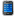 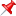 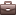 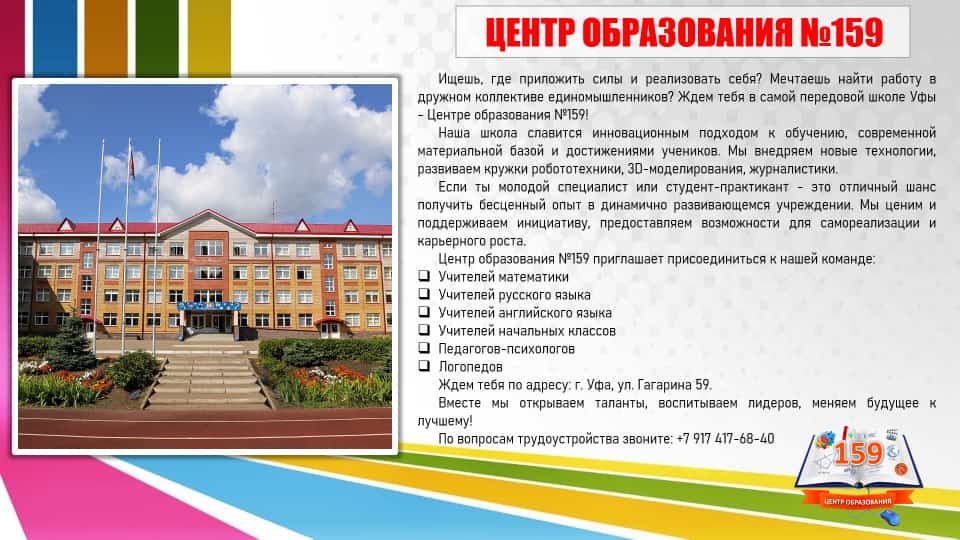 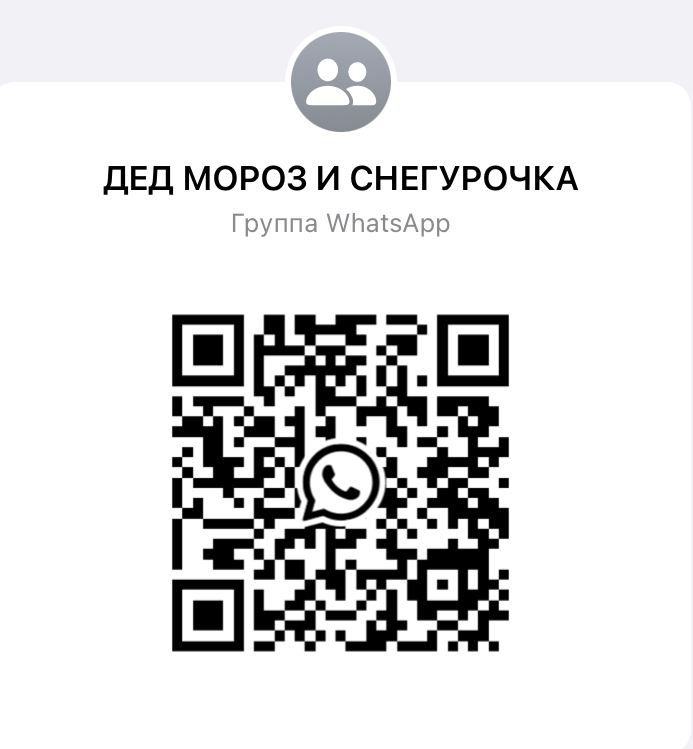 